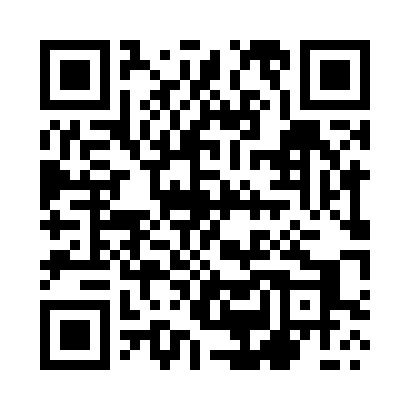 Prayer times for Zohatyn, PolandMon 1 Apr 2024 - Tue 30 Apr 2024High Latitude Method: Angle Based RulePrayer Calculation Method: Muslim World LeagueAsar Calculation Method: HanafiPrayer times provided by https://www.salahtimes.comDateDayFajrSunriseDhuhrAsrMaghribIsha1Mon4:146:0712:345:027:038:492Tue4:116:0512:345:037:048:513Wed4:086:0312:345:047:068:534Thu4:066:0012:345:067:078:555Fri4:035:5812:335:077:098:576Sat4:005:5612:335:087:118:597Sun3:585:5412:335:097:129:018Mon3:555:5212:325:107:149:049Tue3:525:5012:325:117:159:0610Wed3:495:4812:325:127:179:0811Thu3:475:4612:325:137:189:1012Fri3:445:4412:315:147:209:1213Sat3:415:4212:315:157:219:1414Sun3:385:4012:315:167:239:1715Mon3:365:3812:315:177:249:1916Tue3:335:3612:305:187:269:2117Wed3:305:3412:305:197:289:2318Thu3:275:3212:305:207:299:2619Fri3:245:3012:305:217:319:2820Sat3:215:2812:295:227:329:3021Sun3:195:2612:295:237:349:3322Mon3:165:2412:295:247:359:3523Tue3:135:2212:295:257:379:3724Wed3:105:2012:295:267:389:4025Thu3:075:1812:295:277:409:4226Fri3:045:1612:285:287:419:4527Sat3:015:1412:285:297:439:4728Sun2:585:1312:285:307:459:5029Mon2:555:1112:285:317:469:5230Tue2:525:0912:285:327:489:55